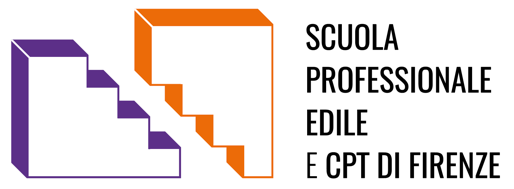 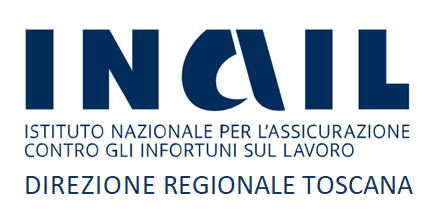 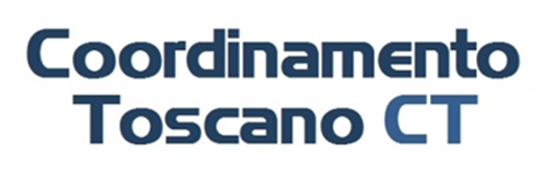 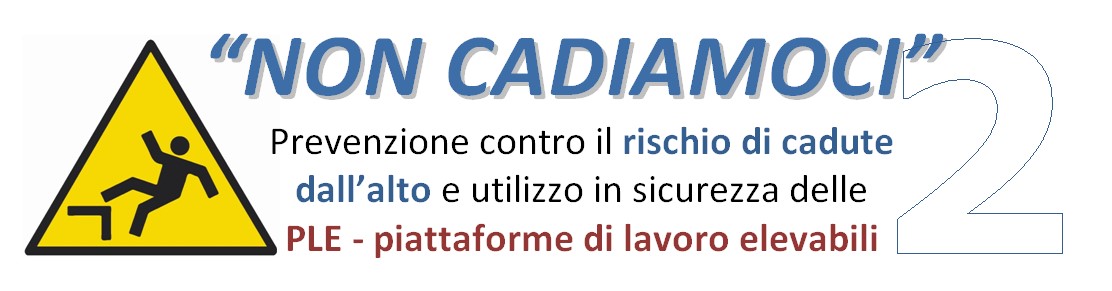 Febbraio 2019Il Coordinamento regionale dei Comitati Paritetici Territoriali e la Direzione Regionale Toscana dell’INAIL, hanno attivato un progetto di prevenzione e formazione per il settore edile denominato “Non Cadiamoci 2” - Prevenzione contro il rischio di cadute dall’alto e utilizzo in sicurezza delle PLE - piattaforme di lavoro elevabili”.Il Progetto prevede la possibilità di:ricevere una visita in cantiere di assistenza e consulenza gratuita da parte del Tecnico del CPT (cantiere con la presenza di lavori in quota o che comunque espongono al pericolo di cadute dall’alto);frequentare gratuitamente (anche più di uno) i seguenti corsi:L’iniziativa, totalmente gratuita, si configura come una opportunità per aziende e lavoratori,  che possono ricevere una visita di assistenza e/o usufruire di corsi di formazione previsti dalle norme o comunque validi come aggiornamento.Il progetto si svolgerà nel periodo febbraio-giugno 2019.Compilare e inviare il modulo di adesione o contattare direttamente l’Ente SPE E CPT FIRENZE: tel. 055 476531     email info@cptfirenze.it ENTRO IL 28 FEBBRAIO 2019Modulo di adesione al progetto “Non Cadiamoci”Spett.le  SPE e CPT FirenzeArea Sicurezza                                         (mail: info@cptfirenze.it )Il sottoscritto Richiedentenome _______________________________________   cognome ______________________________________in qualità di ___________________________ dell’Impresa ___________________________________________con sede a _______________________ prov. _____ in via/piazza _________________________________ n° __tel. ___________________ cell. __________________ e-mail _________________________________________  impresa iscritta alla Cassa Edile di ___________________ cod. iscrizione ___________________ impresa non iscritta alla Cassa Edile lavoratore autonomocon il presente modulo ADERISCE al progetto   chiede che venga effettuata una Visita del Tecnico del CPT presso il proprio cantiere di seguito descritto:ubicazione del cantiere (località/città) _______________________________________________ prov. _______in via/piazza __________________________________________________________________________ n° ___referente dell’Impresa da contattare per la Visita, Sig. _______________________________________________tel. ________________________________ cell. ____________________________________.   chiede di poter partecipare ai seguenti Corsi di formazione: La partecipazione verrà confermata successivamente con l’invio del calendario degli incontri, tenuto conto dei posti disponibili.DICHIARAZIONE DI CONSENSO PER IL TRATTAMENTO DEI DATI RICHIESTI AI SENSI E PER GLI EFFETTI del Reg. UE 2016/679Il/la sottoscritto/a autorizza SPE E CPT FIRENZE al trattamento dei dati personali contenuti nel presente modulo nella misura necessaria al perseguimento degli scopi statutari, nonché per servizi formativi ed informativi dell’Ente. Ai sensi dell’art.17 del suddetto Reg.UE, è data facoltà al sottoscritto di chiedere la cancellazione o la variazione dei propri datiData _______________________				__________________________________________            Timbro e Firmancorsodestinataridurata1Progettazione di sistemi anticaduta sulle copertureValido come aggiornamento per Coordinatoritecnici progettisti12 ore2Utilizzo dei DPI di 3ª categoria anticadutatitolari e addetti edili, installatori, manutentori8 ore3Tecniche di installazione di sistemi anticaduta (linee vita ecc)titolari e addetti edili, installatori, manutentori8 ore4Sensibilizzazione dei Lavoratori sul rischio di caduta dall’altoValido come aggiornamento RLS, Preposti, Formazione ed Informazione Rischio Altotitolari e addetti edili, installatori, manutentori6 ore5Conduzione delle PLE - Piattaforme di Lavoro Elevabilititolari e addetti edili, installatori, manutentori12 orencorsodurataNumero di partecipanti che si intendono iscrivere1Progettazione di sistemi anticaduta sulle copertureValido come aggiornamento per Coordinatori12 ore2Utilizzo dei DPI di 3ª categoria anticaduta8 ore3Tecniche di installazione di sistemi anticaduta (linee vita ecc)8 ore4Sensibilizzazione dei Lavoratori sul rischio di caduta dall’altoValido come aggiornamento RLS, Preposti, Formazione ed Informazione Rischio Alto6 ore5Conduzione delle PLE - Piattaforme di Lavoro Elevabili12 ore